INDICAÇÃO Nº 2853/2018Sugere ao Poder Executivo Municipal que proceda a troca de lâmpada na Rua 31 de março.Nos termos do Art. 108 do Regimento Interno desta Casa de Leis, dirijo-me a Vossa Excelência para sugerir ao setor competente que proceda a troca de lâmpada na Rua Campinas São Joaquim em frente ao nº 70  onde a lâmpada esta queimada . Protocolo 04/451.Justificativa:Fomos procurados por munícipes solicitando essa providencia, pois a falta de iluminação nesse local está causando transtornos e insegurança.Plenário “Dr. Tancredo Neves”, em 19 de Abril de 2018.Edmilson Ignácio RochaDR. EDMILSON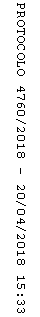 